MINISTARSTVO ZA OBRAZOVANJE I NAUKU BIRO ZA RAZVOJ OBRAZOVANJA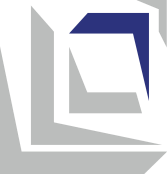 Nastavni programFizičko i zdravstveno obrazovanjeza V razred Skoplje, 2021. godina OSNOVNI PODACI O NASTAVNOM PROGRAMUPOVEZANOST SA NACIONALNIM STANDARDIMA Rezultati učenja navedeni u nastavnom programu vode do sticanja sljedećih kompetencija obuhvaćenih područjemLični i socijalni razvoj: Nastavni program uključuje relevantne kompetencije u oblasti Društvo i demokratska kultura Nacionalnih standarda.  REZULTATI UČENJAPojedini sadržaji i aktivnosti iz utvrđenih tema u četvrtom razredu ponavljaju se u temama u petom razredu.  INKLUZIVNOST RODOVA RAVNOPRAVNOST/SENZITIVNOST, INTERKULTURNOST I MEĐUPREDMETNA INTEGRACIJA           Nastavnici koji rade u tandemu obezbjeđuju uključivanje svih učenika u sve aktivnosti tokom nastave. Pritom se koriste podacima dobijenim mjerenjem motoričkog i fizičkog razvoja svakog učenika na početku školske godine. Omogućava prilagođavanje aktivnosti tokom časa individualnim potrebama/mogućnostima učenika. Kada se radi o učenicima s poteškoćama, primjenjuje se individualni obrazovni plan (s prilagođenim ishodima učenja i standardima ocjenjivanja) i, kad god je to moguće, dodatna podrška drugih ljudi (lični i obrazovni asistenti, obrazovni medijatori, dobrovoljni nastavnici i školski stručnjaci iz škola s resursnim centrom).          Tokom realizacije aktivnosti nastavnici se jednako ponašaju i prema dječacima i djevojčicama, vodeći računa da ih u igrama i vježbama ne dijele prema polu i da im ne dodijele stereotipne rodove uloge. Prilikom formiranja radnih grupa oni nastoje obezbijediti rodovu ravnotežu.         U višejezične škole stimulišu zajedničku nastavu na različitim jezicima nastave. U isto vrijeme, većina vježbi i aktivnosti realizuju se zajednički, miješanjem učenika iz nastave. Miješanje učenika iz različitih nastavnih jezika posebno je važno za grupne aktivnosti - ovo osigurava međuetničku saradnju i sprečava međunacionalnu konkurenciju.           Kad god je to moguće, nastavnici koriste planiranje i sprovođenje nastave integracijom aktivnosti fizičkog i zdravstvenog vaspitanja sa sadržajem/standardima drugih predmeta. Na ovaj način ovaj predmet motivira učenike za učenje drugih predmeta i pomaže u njihovom lakšem savladavanju.       OCJENJIVANJE I POSTIZANJA UČENIKA	          Kako bi se učenicima omogućilo postizanje očekivanih standarda ocjenjivanja, nastavnik kontinuirano nadgleda aktivnosti učenika tokom nastave i učenja, prikuplja informacije o napretku svakog učenika i bilježi ih u učeničkom portfoliju. Tokom aktivnosti učenici od učitelja dobijaju povratne informacije o svojim postignućima. Nastavnici mogu koristiti sljedeće metode, tehnike, alate i strategije za vrednovanje i vrednovanje postignuća učenika:- praktično izvođenje aktivnosti tokom časa;- aktivno uključivanje tokom nastave;- saradnja sa saučenicima u obavljanju aktivnosti;- poštovanje pravila ponašanja u sportskoj sali.          Na početku školske godine nastavnici provode početno mjerenje svakog učenika kako bi ga, na osnovu njegovog motoričkog i fizičkog razvoja, svrstali u jedan od tri nivoa: iznad prosjeka, prosjek i ispod prosjeka. Učitelj dozira vježbe na času s obzirom na određeni nivo razvoja svakog učenika (jednu istu vježbu neki će učenici ponoviti 20, drugi 15, a drugi 10 puta).          Zbirnu/sumativnu ocjenu formiraju dva nastavnika koji rade u tandemu. Ona se ne  formira na osnovu nivoa motoričkog i fizičkog razvoja kojem učenik pripada. Prilikom ocjenjivanja učenika, nastavnik prati individualni napredak svakog učenika u okviru njegovog nivoa razvoja. To znači da učenik za kojeg je početno mjerenje pokazalo da pripada ispod prosječnog nivoa može dobiti ocjenu 5 ako se uključi u vježbu, prema uputama nastavnika, i pokaže interes da napreduje.          Nastavnik informiše roditelja o stepenu razvoja njegovog djeteta i daje uputstva za dodatno vježbanje kod kuće (ako je to ispod prosječnog nivoa motoričkog i fizičkog razvoja) ili daje preporuku za uključivanje deteta u sportski klub (ako to je iznad prosjeka). Na kraju školske godine učenik dobija numeričku zbirnu ocjenu.ALTERNATIVNE AKTIVNOSTI        U školama koje nemaju odgovarajuću filskulturnu salu i/ili sportski teren/igralište, mogu se koristiti odgovarajuće alternativne prostorije/tereni u neposrednjoj blizini škole. Takođe, škola može ponuditi alternativne aktivnosti za učenike ako u njoj i oko nje postoje infrastrukturni uvjeti i/ili prirodni uslovi za njihovu realizaciju (na primjer, skijaške staze, bazen, teniski teren, veštačka stijena, staze za vozenje  bicikla, trotinet ili rolere) .Nastavni predmetFizičko  i zdrastveno obrazovanjeVrsta/kategorija nastavnog predmetaObavezni Razred  V (peti) Teme/područja u nastavnom programuAtletikaGimnastika sa ritmikom i plesomSportske igreBroj sati 3 sata sedmično/108 sati godišnjeOprema i sredstvaGimnastičke strunjače, atletske klupe, atletske strunjače, školski startni blokovi, niske prepone.Manje i veće loptice, teniske loptice i loptice za sportske igre (rukometne, košarkaške, odbojkaške i fudbalske – prilagođene uzrasti).Medicinke od 1 kg, 2 kg i 3 kg.Obruči, konopci, niski i visoki čunjevi – marker za podlogu, konusni markeri.Oprema za sportsku gimnastiku (vratilo, razboj, dvovisinski razboj, karike).Švedski sanduk, ripstole, švedska klupa, skale za koordinaciju, niske grede, mali „kozlić“, odskočna daska, mornarske stepenice, švedske stepenice, viseći konopci, konopci za vuču.Niski koševi, mali i veliki rukometni golovi i niska odbojkaška mreža.Štoperica, centimetarske pantlika, vaga sa visinometrom.Normativ nastavnog kadra Vaspitno-obrazovni rad u petom razredu može obavljati lice koje je:•      profesor/nastavnik/nastavnik u razrednoj nastavi, VII/1 ili VI/1 (prema MR) i 240 EKTS;•      diplomirani pedagog, VII/1 ili VI/1 (prema MRK) i 240 EKTS.Za izvođenje nastave fizičkog i zdravstvenog vaspitanja u petom razredu uključuje se:•      profesor sa završenim Fakultetom fizičkog vaspitanja, sporta i zdravlja - nastavni smjer, VII/1 ili VI/1 (prema MRK) i 240 EKTS.Učenik/učenica zna i/ili  umije:V-A.1da razlikuje zdravi od rizičnog  životnog stila kada se radi o svim sferama života (uključujući navike ishrane, sportske i rekreativne aktivnosti i seksualno ponašanje);V-A.2da odabere i prakticira aktivnosti koje osiguravaju razvoj i poboljšanje vlastitog mentalnog i fizičkog zdravlja i dobrobiti,V-A.4da napravi procjenu vlastite sposobnosti i dostignuća (uključujući snažne i slabije strane) i na osnovu toga da utvrdi prioritete koji će mu/joj omogućiti razvoj i napredovanje;V-A.6da postavi ciljeve za učenje i samorazvoj i radi na prevazilaženju izazova koji se javljaju na putu ka njihovom postizanju;V-A.7da koristiti lična iskustva kako bi olakšali učenje i prilagodili lično ponašanje u budućnosti;V-A.9da predvidi posljedice ličnih i tuđih postupaka za sebe i za druge;V-A.10da primjenjuje ​​etička načela u ocjenjivanju ispravnog i neispravnog u ličnim i tuđim postupcima i manifestirati vrline karakternih osobina (kao što su: iskrenost, pravičnost, poštovanje, strpljenje, briga, pristojnost, zahvalnost, odlučnost, hrabrost i samodisciplina);V-A.11da djeluje samostalno, sa punom sviješću o tome koga, kada i kako može zatražiti pomoć;V-A.13da komunicira s drugima i da prezentira sebe na odgovarajući način situaciji;V-A.14da aktivno sluša i odgovarajući da reagira, pokazujući empatiju i razumijevanje za druge i da izražava ličnu brigu i potrebu na konstruktivan način;V-A.15da sarađuje ​​s drugima u postizanju zajedničkih ciljeva, dijeljenjem ličnih stavova i potreba s drugima i uzimajući u obzir stavove i potrebe drugih;V-A.16da prepoznaje probleme u relacijama s drugima i konstruktivno pristupiti rješavanju sukoba, poštujući prava, potrebe i interese svih uključenih strana;V-A.17da traže povratne informacije i podršku za sebe, ali i da pružaju konstruktivnu povratnu informaciju i podršku u korist drugih;V-A.19da daje prijedloge, da razmatra različne mogućnosti i da predviđa posljedice s ciljem da bi se donijeli zaključke i racionalne odluke.Učenik /učenica zna, razumije i prihvata da:V-B.1briga o svom tijelu i redovno praktikovanje fizičke aktivnosti je važan uvjet za osiguravanje fizičkog i mentalnog zdravlja;V-B.3lična postignuća i dobrobit u velikoj mjeri zavise o radu koji sam/sama ulaže i rezultatima koje sam/sama postiže;V-B.4svaki postupak koji preduzme ima posljedice za njega/nju i/ili njegovo/njeno okruženje;V-B.7inicijativnost, upornost, istrajnost i odgovornost su važni za sprovođenje zadataka, postizanje ciljeva i prevazilaženje izazova u svakodnevnim situacijama;V-B.8interakcija s drugima je dvosmjerna - kao što on ima pravo tražiti od drugih da mu/joj omoguće da bude zadovoljan svojim ličnim interesima i potrebama, tako ima i odgovornost dati prostor drugima da zadovolje svoje interese i potrebe;V-B.9 traženje povratne nformacije i prihvatanje konstruktivnih kritika dovode ka ličnom napretku na individualnom i društvenom planu. Učenik/učenica zna i/ili  umije:VI-A.5da razumije razlike među ljudima po bilo kojoj osnovi (polu i etničkoj pripadnosti, uzrasti, sposobnosti, socijalnom statusu itd.);VI-A.6da prepozna prisustvo stereotipa i predrasuda u sebi i drugima i da se suprotstavlja diskriminaciji. Tema: ATLETIKAUkupno sati: 18Tema: ATLETIKAUkupno sati: 18Tema: ATLETIKAUkupno sati: 18Tema: ATLETIKAUkupno sati: 18Rezultati učenjaUčenik /učenica će biti sposoban/sposobna da: razlikuje i primjenjuje ispravne tehnike visokog i niskog starta;razlikuje i primjenjuje ispravne tehnike skokova u vis i dalj;primijenjuje ispravnu tehniku ​​bacanja i pogađa metu.Rezultati učenjaUčenik /učenica će biti sposoban/sposobna da: razlikuje i primjenjuje ispravne tehnike visokog i niskog starta;razlikuje i primjenjuje ispravne tehnike skokova u vis i dalj;primijenjuje ispravnu tehniku ​​bacanja i pogađa metu.Rezultati učenjaUčenik /učenica će biti sposoban/sposobna da: razlikuje i primjenjuje ispravne tehnike visokog i niskog starta;razlikuje i primjenjuje ispravne tehnike skokova u vis i dalj;primijenjuje ispravnu tehniku ​​bacanja i pogađa metu.Rezultati učenjaUčenik /učenica će biti sposoban/sposobna da: razlikuje i primjenjuje ispravne tehnike visokog i niskog starta;razlikuje i primjenjuje ispravne tehnike skokova u vis i dalj;primijenjuje ispravnu tehniku ​​bacanja i pogađa metu.Sadržaj  (i pojmovi)Sadržaj  (i pojmovi)Sadržaj  (i pojmovi)Standardi za ocijenjivanjeIstrajno trčanje - visok startBrzo trčanje - niski startSkok u dalj s mjestaSkok u dalj  (zgrčena tehnika)Skok uvis (makaze)Bacanje lopte i pogađanje meteBacanje medicinke u daljIstrajno trčanje - visok startBrzo trčanje - niski startSkok u dalj s mjestaSkok u dalj  (zgrčena tehnika)Skok uvis (makaze)Bacanje lopte i pogađanje meteBacanje medicinke u daljIstrajno trčanje - visok startBrzo trčanje - niski startSkok u dalj s mjestaSkok u dalj  (zgrčena tehnika)Skok uvis (makaze)Bacanje lopte i pogađanje meteBacanje medicinke u daljIzvodi pravilnu tehniku ​​na visokom startu i trči do 200 metara.Trči umjerenim tempom do 3 minute.Izvodi pravilnu tehniku ​​pri niskom startu i trči do 50 metara.Izvodi ispravnu tehniku ​​skoka u dalj s mjesta.Izvodi ispravnu tehniku ​​skoka u dalj („zgrčeno“).Izvodi pravilnu tehniku ​​skoka uvis („makaze“).Baca i pogađa određeni cilj na udaljenosti od 5 do 10 metara.Izvodi ispravnu tehniku ​​bacanja na daljinu medicinke do 2 kg.  Primjeri za aktivnostiUčenici izvode tehniku ​​koordiniranih pokreta ruku i nogu tokom trčanja.Učenici trče kroz postavljene rekvizite/prepreke (palice, stepenice za koordinaciju, niske prepone, medicinarke).Učenici izvode istrajno trčanje umjerenim tempom u trajanju od 2 do 5 minuta.Učenici izvode istrajno trčanje umjerenim tempom od 200 do 300 metara mjerenjem vremena.Učenici izvode brzo trčanje iz različitih početnih položaja (sjedeći, ležeći na leđima ili stomaku, klečeći itd.).Učenici izvode trčanje s progresivnim (ubrzanjem).Učenici trče s niskim startom do 50 metara.Učenici trče s niskim startom od 20 do 50 metara mjerenjem vremena.Učenici učestvuju u štafetnim igrama brzim trčanjem, bez i sa rekvizitima (takmičenje).Učenici izvode dvonožne i jednonožne potskokove i skokove.Učenici izvode skok u dalj i s mjesta.Učenici izvode skok u dalj s mjesta mjerenjem dužine skoka (takmičenje).Učenici izvode skok u dalj uz zalet (tehnika „zgrčenje“).Učenici izvode skok u dalj uz zalet, tehnikom „zgrčenje“ (takmičenje).Učenici izvode skok uvis (tehnika makaza).Učenici izvode skok u vis, tehniku ​​makazama (takmičenje).Učenici učestvuju u štafetnim igrama sa elementima trčanja i skakanja.Učenici bacaju loptu iz daljine lijevom i desnom rukom.Učenici bacaju loptu na daljinu uz zalet.Učenici izvode medicinsku bacanje na daljinu do 2 kg objema i jednom rukom.Učenici šutiraju loptom u cilj u rasponu od 5 do 10 metara.Učenici izvode gađanje loptom u pokretni cilj (obruč, lopta).Učenici učestvuju u štafetnim igrama sa elementima trčanja, skakanja i bacanja. Primjeri za aktivnostiUčenici izvode tehniku ​​koordiniranih pokreta ruku i nogu tokom trčanja.Učenici trče kroz postavljene rekvizite/prepreke (palice, stepenice za koordinaciju, niske prepone, medicinarke).Učenici izvode istrajno trčanje umjerenim tempom u trajanju od 2 do 5 minuta.Učenici izvode istrajno trčanje umjerenim tempom od 200 do 300 metara mjerenjem vremena.Učenici izvode brzo trčanje iz različitih početnih položaja (sjedeći, ležeći na leđima ili stomaku, klečeći itd.).Učenici izvode trčanje s progresivnim (ubrzanjem).Učenici trče s niskim startom do 50 metara.Učenici trče s niskim startom od 20 do 50 metara mjerenjem vremena.Učenici učestvuju u štafetnim igrama brzim trčanjem, bez i sa rekvizitima (takmičenje).Učenici izvode dvonožne i jednonožne potskokove i skokove.Učenici izvode skok u dalj i s mjesta.Učenici izvode skok u dalj s mjesta mjerenjem dužine skoka (takmičenje).Učenici izvode skok u dalj uz zalet (tehnika „zgrčenje“).Učenici izvode skok u dalj uz zalet, tehnikom „zgrčenje“ (takmičenje).Učenici izvode skok uvis (tehnika makaza).Učenici izvode skok u vis, tehniku ​​makazama (takmičenje).Učenici učestvuju u štafetnim igrama sa elementima trčanja i skakanja.Učenici bacaju loptu iz daljine lijevom i desnom rukom.Učenici bacaju loptu na daljinu uz zalet.Učenici izvode medicinsku bacanje na daljinu do 2 kg objema i jednom rukom.Učenici šutiraju loptom u cilj u rasponu od 5 do 10 metara.Učenici izvode gađanje loptom u pokretni cilj (obruč, lopta).Učenici učestvuju u štafetnim igrama sa elementima trčanja, skakanja i bacanja. Primjeri za aktivnostiUčenici izvode tehniku ​​koordiniranih pokreta ruku i nogu tokom trčanja.Učenici trče kroz postavljene rekvizite/prepreke (palice, stepenice za koordinaciju, niske prepone, medicinarke).Učenici izvode istrajno trčanje umjerenim tempom u trajanju od 2 do 5 minuta.Učenici izvode istrajno trčanje umjerenim tempom od 200 do 300 metara mjerenjem vremena.Učenici izvode brzo trčanje iz različitih početnih položaja (sjedeći, ležeći na leđima ili stomaku, klečeći itd.).Učenici izvode trčanje s progresivnim (ubrzanjem).Učenici trče s niskim startom do 50 metara.Učenici trče s niskim startom od 20 do 50 metara mjerenjem vremena.Učenici učestvuju u štafetnim igrama brzim trčanjem, bez i sa rekvizitima (takmičenje).Učenici izvode dvonožne i jednonožne potskokove i skokove.Učenici izvode skok u dalj i s mjesta.Učenici izvode skok u dalj s mjesta mjerenjem dužine skoka (takmičenje).Učenici izvode skok u dalj uz zalet (tehnika „zgrčenje“).Učenici izvode skok u dalj uz zalet, tehnikom „zgrčenje“ (takmičenje).Učenici izvode skok uvis (tehnika makaza).Učenici izvode skok u vis, tehniku ​​makazama (takmičenje).Učenici učestvuju u štafetnim igrama sa elementima trčanja i skakanja.Učenici bacaju loptu iz daljine lijevom i desnom rukom.Učenici bacaju loptu na daljinu uz zalet.Učenici izvode medicinsku bacanje na daljinu do 2 kg objema i jednom rukom.Učenici šutiraju loptom u cilj u rasponu od 5 do 10 metara.Učenici izvode gađanje loptom u pokretni cilj (obruč, lopta).Učenici učestvuju u štafetnim igrama sa elementima trčanja, skakanja i bacanja. Primjeri za aktivnostiUčenici izvode tehniku ​​koordiniranih pokreta ruku i nogu tokom trčanja.Učenici trče kroz postavljene rekvizite/prepreke (palice, stepenice za koordinaciju, niske prepone, medicinarke).Učenici izvode istrajno trčanje umjerenim tempom u trajanju od 2 do 5 minuta.Učenici izvode istrajno trčanje umjerenim tempom od 200 do 300 metara mjerenjem vremena.Učenici izvode brzo trčanje iz različitih početnih položaja (sjedeći, ležeći na leđima ili stomaku, klečeći itd.).Učenici izvode trčanje s progresivnim (ubrzanjem).Učenici trče s niskim startom do 50 metara.Učenici trče s niskim startom od 20 do 50 metara mjerenjem vremena.Učenici učestvuju u štafetnim igrama brzim trčanjem, bez i sa rekvizitima (takmičenje).Učenici izvode dvonožne i jednonožne potskokove i skokove.Učenici izvode skok u dalj i s mjesta.Učenici izvode skok u dalj s mjesta mjerenjem dužine skoka (takmičenje).Učenici izvode skok u dalj uz zalet (tehnika „zgrčenje“).Učenici izvode skok u dalj uz zalet, tehnikom „zgrčenje“ (takmičenje).Učenici izvode skok uvis (tehnika makaza).Učenici izvode skok u vis, tehniku ​​makazama (takmičenje).Učenici učestvuju u štafetnim igrama sa elementima trčanja i skakanja.Učenici bacaju loptu iz daljine lijevom i desnom rukom.Učenici bacaju loptu na daljinu uz zalet.Učenici izvode medicinsku bacanje na daljinu do 2 kg objema i jednom rukom.Učenici šutiraju loptom u cilj u rasponu od 5 do 10 metara.Učenici izvode gađanje loptom u pokretni cilj (obruč, lopta).Učenici učestvuju u štafetnim igrama sa elementima trčanja, skakanja i bacanja.Tema: GIMNASTIKA, RITMIKA I PLESOVIUkupno sati: 32Tema: GIMNASTIKA, RITMIKA I PLESOVIUkupno sati: 32Tema: GIMNASTIKA, RITMIKA I PLESOVIUkupno sati: 32Tema: GIMNASTIKA, RITMIKA I PLESOVIUkupno sati: 32Rezultati učenjaUčenik /učenica će biti sposoban/sposobna da:se postavi organizaciono, kombinuje i uspješno izvodi složene vježbe za oblikovanje tijela i pokreta;razlikuje i izvodi pravilne tehnike gimnastičkih elemenata iz partera i gimnastičkih sprava;razlikuje i primenjuje tehnike ritmičkih i plesnih pokreta, sa i bez muzike.Rezultati učenjaUčenik /učenica će biti sposoban/sposobna da:se postavi organizaciono, kombinuje i uspješno izvodi složene vježbe za oblikovanje tijela i pokreta;razlikuje i izvodi pravilne tehnike gimnastičkih elemenata iz partera i gimnastičkih sprava;razlikuje i primenjuje tehnike ritmičkih i plesnih pokreta, sa i bez muzike.Rezultati učenjaUčenik /učenica će biti sposoban/sposobna da:se postavi organizaciono, kombinuje i uspješno izvodi složene vježbe za oblikovanje tijela i pokreta;razlikuje i izvodi pravilne tehnike gimnastičkih elemenata iz partera i gimnastičkih sprava;razlikuje i primenjuje tehnike ritmičkih i plesnih pokreta, sa i bez muzike.Rezultati učenjaUčenik /učenica će biti sposoban/sposobna da:se postavi organizaciono, kombinuje i uspješno izvodi složene vježbe za oblikovanje tijela i pokreta;razlikuje i izvodi pravilne tehnike gimnastičkih elemenata iz partera i gimnastičkih sprava;razlikuje i primenjuje tehnike ritmičkih i plesnih pokreta, sa i bez muzike.Sadržaj  (i pojmovi)Sadržaj  (i pojmovi) Standardi za ocijenjivanje Standardi za ocijenjivanje•      GimnastikaOrganizaciono postavljanje u prostoruKompleks vježbe za oblikovanje tijela i pokretaGimnastičko hodanje i trčanje u ritmu i taktuParterske vježbeVježbe sa visećim i ljuljajućim gimnastičkim spravamapreskakanje "kozlića"Gimnastičko hodanje•      GimnastikaOrganizaciono postavljanje u prostoruKompleks vježbe za oblikovanje tijela i pokretaGimnastičko hodanje i trčanje u ritmu i taktuParterske vježbeVježbe sa visećim i ljuljajućim gimnastičkim spravamapreskakanje "kozlića"Gimnastičko hodanjePostavlja se u dva i četiri reda i kreće se u kolonama i u krug.Izvodi kompleksne vježbe za oblikovanje cijelog tijela u različitim stavovima i položajima.Izvodi pravilnu tehniku ​​gimnastičkog hodanja i trčanja u ritmu i taktu.Izvodi ispravnu tehniku ​​"svijeće", "most" i čelna vaga.Izvodi pravilnu tehniku kolut ​​naprjed i kolut nazad.Izvodi ispravnu tehniku ​​stajanja na rukama oslanjajući se stopama na zid uz pomoć.Izvodi pravilnu tehniku ​​vješanja i ljuljanja gimnastičkih sprava (ripsole, niska vratilo, karike, dvovisinski razboj).Različito izvodi tehniku ​​preskakanja malog "kozlića" raznožno.Primjenjuje ispravnu tehniku ​​gimnastičkog hodanja, dječijeg poskakanja, okretanja i vaganja na švedskoj klupi i niskoj gredi.Postavlja se u dva i četiri reda i kreće se u kolonama i u krug.Izvodi kompleksne vježbe za oblikovanje cijelog tijela u različitim stavovima i položajima.Izvodi pravilnu tehniku ​​gimnastičkog hodanja i trčanja u ritmu i taktu.Izvodi ispravnu tehniku ​​"svijeće", "most" i čelna vaga.Izvodi pravilnu tehniku kolut ​​naprjed i kolut nazad.Izvodi ispravnu tehniku ​​stajanja na rukama oslanjajući se stopama na zid uz pomoć.Izvodi pravilnu tehniku ​​vješanja i ljuljanja gimnastičkih sprava (ripsole, niska vratilo, karike, dvovisinski razboj).Različito izvodi tehniku ​​preskakanja malog "kozlića" raznožno.Primjenjuje ispravnu tehniku ​​gimnastičkog hodanja, dječijeg poskakanja, okretanja i vaganja na švedskoj klupi i niskoj gredi.•      Ritmika Ritmičko hodanje i trčanje Ritmički skokovi i skokovi Ritmički pokreti sa rekvizitima •      Ritmika Ritmičko hodanje i trčanje Ritmički skokovi i skokovi Ritmički pokreti sa rekvizitima Izvodi povezane ritmički koordinisane pokrete rukama i nogama u hodanju i trčanju i estetski pokret tijela sa taktiranjem.Izvodi četiri povezana skoka i skokove u hodanju i trčanju (dječiji, mačiji, galop, makaze, jelenski skokovi, skokovi u vis). Izvodi ritmičke pokrete sa slobodnim izborom rekvizita (obruč, konopac, traka, lopta), bez muzike.Izvodi povezane ritmički koordinisane pokrete rukama i nogama u hodanju i trčanju i estetski pokret tijela sa taktiranjem.Izvodi četiri povezana skoka i skokove u hodanju i trčanju (dječiji, mačiji, galop, makaze, jelenski skokovi, skokovi u vis). Izvodi ritmičke pokrete sa slobodnim izborom rekvizita (obruč, konopac, traka, lopta), bez muzike.	• 	Plesovi Dječiji plesoviTradicionalne narodne igreSavremeni plesovi 	• 	Plesovi Dječiji plesoviTradicionalne narodne igreSavremeni plesovi  Izvodi dječije plesove po izboru, uz muziku.Izvodi tradicionalnu narodnu igru ​​po izboru, uz muziku.Izvodi savremeni ples po izboru, uz muziku. Izvodi dječije plesove po izboru, uz muziku.Izvodi tradicionalnu narodnu igru ​​po izboru, uz muziku.Izvodi savremeni ples po izboru, uz muziku. Primjeri  aktivnosti Učenici izvode kompleks vježbi za oblikovanje cijelog tijela stojeći (vježbe za jačanje, istezanje, opuštanje).Učenici izvode kompleks vježbi za oblikovanje cijelog tela u sjedećem i ležećem položaju (vježbe za jačanje, istezanje, opuštanje).Učenici izvode kompleks vježbi za oblikovanje tijela i pokreta u stojećem, sjedećem i ležećem položaju (vrat, rameni pojas i ruke, trup, karlica i noge).Učenici izvode kompleks vježbi za oblikovanje tijela i pokreta u stojećem, sjedećem i ležećem položaju sa rekvizitima (palica, lopta, konopac, obruč).Učenici izvode pravilnu tehniku ​​gimnastičkog hodanja u ritmu i taktu.Učenici izvode pravilnu tehniku ​​gimnastičkog hodanja uz muzičku pratnju.Učenici izvode "klackalica" na leđima (sa nogama stisnutim na grudima) i na stomaku (sa nogama uhvaćenim iza tijela).Učenici samostalno izvode stajanje na lopatice - "svijeća".Učenici samostalno izvode kolut naprijed na kose površine.Učenici  s pomoću i samostalno izvode kolut naprijed na ravnoj površini.Učenici izvode dva povezana koluta naprijed, uz pomoć i samostalno.Učenici uz pomoć i samostalno izvode kolut nazad na kosoj površini.Učenici uz pomoć i samostalnoizvode kolut nazad na ravnoj površini.Učenici izvode čelnu vagu (na švedskoj klupi i na niskoj gredi).Učenici grade „most“ uz pomoć i samostalno.Učenici izvode stajanje na rukama oslanjajući noge na zid ili ripstool, uz pomoć i samostalno.Učenici povezuju naučene elemente gimnastike na parterre u kompoziciju („svijeća“, „most“, iskorak, istrajnost u položaju čučnja, kolut naprijed i kolut nazad).Učenici izvode skok na švedskom sanduku sa dvonožnim odrazom sa odskočne daske.Učenici izvode skok u dalj sa poduprenim rukama raznožno rukama na uzdužno postavljenoj švedskom sanduku dvonožnim doskoku.Učenici preskaču mali „kozlić“  raznožno, uz pomoć i samostalno (uz postepeno povećanje zaleta).Učenici uz pomoć izvode preskakanje  preko maliog „kozlića“ (mali zalet).Učenici izvode tehniku ​​vješanja i  zanjihanja i njihanja na gimnastičkim spravama (ripstole, vratilo, karike, razboj i dvovisinski razboj).Učenici izvode gimnastičko hodanje, čučanje, dječije skakanje, okretanje (1800), vaga i dvonožni doskok na švedsku klupu i nisku gredu. (Elementi se izvode pojedinačno i u kompoziciji.)Učenici izvode poligone sa usvojenim elementima gimnastike.Učenici izvode povezane ritmički koordinisane pokrete rukama i nogama dok hodaju i trče u prostoru. Učenici izvode povezane potskokove i skokove u hodanju i trčanju u prostoru.Učenici izvode povezane ritmičke pokrete uz slobodan izbor rekvizita, bez i uz muziku (obruč, konopac, traka, lopta).Učenici izvode dečiji ples po izboru, bez i sa muzikom (patke, kad sam srećan, balon ples, plesni šešir, muzički zamrzivač, limbo).Učenici izvode tradicionalne narodne igre po izboru, bez i uz muziku.Učenici izvode korake savremenog plesa po izboru, bez i uz muziku (polka, hip-hop, ča-ča-ča, samba, tvist, rokenrol). Primjeri  aktivnosti Učenici izvode kompleks vježbi za oblikovanje cijelog tijela stojeći (vježbe za jačanje, istezanje, opuštanje).Učenici izvode kompleks vježbi za oblikovanje cijelog tela u sjedećem i ležećem položaju (vježbe za jačanje, istezanje, opuštanje).Učenici izvode kompleks vježbi za oblikovanje tijela i pokreta u stojećem, sjedećem i ležećem položaju (vrat, rameni pojas i ruke, trup, karlica i noge).Učenici izvode kompleks vježbi za oblikovanje tijela i pokreta u stojećem, sjedećem i ležećem položaju sa rekvizitima (palica, lopta, konopac, obruč).Učenici izvode pravilnu tehniku ​​gimnastičkog hodanja u ritmu i taktu.Učenici izvode pravilnu tehniku ​​gimnastičkog hodanja uz muzičku pratnju.Učenici izvode "klackalica" na leđima (sa nogama stisnutim na grudima) i na stomaku (sa nogama uhvaćenim iza tijela).Učenici samostalno izvode stajanje na lopatice - "svijeća".Učenici samostalno izvode kolut naprijed na kose površine.Učenici  s pomoću i samostalno izvode kolut naprijed na ravnoj površini.Učenici izvode dva povezana koluta naprijed, uz pomoć i samostalno.Učenici uz pomoć i samostalno izvode kolut nazad na kosoj površini.Učenici uz pomoć i samostalnoizvode kolut nazad na ravnoj površini.Učenici izvode čelnu vagu (na švedskoj klupi i na niskoj gredi).Učenici grade „most“ uz pomoć i samostalno.Učenici izvode stajanje na rukama oslanjajući noge na zid ili ripstool, uz pomoć i samostalno.Učenici povezuju naučene elemente gimnastike na parterre u kompoziciju („svijeća“, „most“, iskorak, istrajnost u položaju čučnja, kolut naprijed i kolut nazad).Učenici izvode skok na švedskom sanduku sa dvonožnim odrazom sa odskočne daske.Učenici izvode skok u dalj sa poduprenim rukama raznožno rukama na uzdužno postavljenoj švedskom sanduku dvonožnim doskoku.Učenici preskaču mali „kozlić“  raznožno, uz pomoć i samostalno (uz postepeno povećanje zaleta).Učenici uz pomoć izvode preskakanje  preko maliog „kozlića“ (mali zalet).Učenici izvode tehniku ​​vješanja i  zanjihanja i njihanja na gimnastičkim spravama (ripstole, vratilo, karike, razboj i dvovisinski razboj).Učenici izvode gimnastičko hodanje, čučanje, dječije skakanje, okretanje (1800), vaga i dvonožni doskok na švedsku klupu i nisku gredu. (Elementi se izvode pojedinačno i u kompoziciji.)Učenici izvode poligone sa usvojenim elementima gimnastike.Učenici izvode povezane ritmički koordinisane pokrete rukama i nogama dok hodaju i trče u prostoru. Učenici izvode povezane potskokove i skokove u hodanju i trčanju u prostoru.Učenici izvode povezane ritmičke pokrete uz slobodan izbor rekvizita, bez i uz muziku (obruč, konopac, traka, lopta).Učenici izvode dečiji ples po izboru, bez i sa muzikom (patke, kad sam srećan, balon ples, plesni šešir, muzički zamrzivač, limbo).Učenici izvode tradicionalne narodne igre po izboru, bez i uz muziku.Učenici izvode korake savremenog plesa po izboru, bez i uz muziku (polka, hip-hop, ča-ča-ča, samba, tvist, rokenrol). Primjeri  aktivnosti Učenici izvode kompleks vježbi za oblikovanje cijelog tijela stojeći (vježbe za jačanje, istezanje, opuštanje).Učenici izvode kompleks vježbi za oblikovanje cijelog tela u sjedećem i ležećem položaju (vježbe za jačanje, istezanje, opuštanje).Učenici izvode kompleks vježbi za oblikovanje tijela i pokreta u stojećem, sjedećem i ležećem položaju (vrat, rameni pojas i ruke, trup, karlica i noge).Učenici izvode kompleks vježbi za oblikovanje tijela i pokreta u stojećem, sjedećem i ležećem položaju sa rekvizitima (palica, lopta, konopac, obruč).Učenici izvode pravilnu tehniku ​​gimnastičkog hodanja u ritmu i taktu.Učenici izvode pravilnu tehniku ​​gimnastičkog hodanja uz muzičku pratnju.Učenici izvode "klackalica" na leđima (sa nogama stisnutim na grudima) i na stomaku (sa nogama uhvaćenim iza tijela).Učenici samostalno izvode stajanje na lopatice - "svijeća".Učenici samostalno izvode kolut naprijed na kose površine.Učenici  s pomoću i samostalno izvode kolut naprijed na ravnoj površini.Učenici izvode dva povezana koluta naprijed, uz pomoć i samostalno.Učenici uz pomoć i samostalno izvode kolut nazad na kosoj površini.Učenici uz pomoć i samostalnoizvode kolut nazad na ravnoj površini.Učenici izvode čelnu vagu (na švedskoj klupi i na niskoj gredi).Učenici grade „most“ uz pomoć i samostalno.Učenici izvode stajanje na rukama oslanjajući noge na zid ili ripstool, uz pomoć i samostalno.Učenici povezuju naučene elemente gimnastike na parterre u kompoziciju („svijeća“, „most“, iskorak, istrajnost u položaju čučnja, kolut naprijed i kolut nazad).Učenici izvode skok na švedskom sanduku sa dvonožnim odrazom sa odskočne daske.Učenici izvode skok u dalj sa poduprenim rukama raznožno rukama na uzdužno postavljenoj švedskom sanduku dvonožnim doskoku.Učenici preskaču mali „kozlić“  raznožno, uz pomoć i samostalno (uz postepeno povećanje zaleta).Učenici uz pomoć izvode preskakanje  preko maliog „kozlića“ (mali zalet).Učenici izvode tehniku ​​vješanja i  zanjihanja i njihanja na gimnastičkim spravama (ripstole, vratilo, karike, razboj i dvovisinski razboj).Učenici izvode gimnastičko hodanje, čučanje, dječije skakanje, okretanje (1800), vaga i dvonožni doskok na švedsku klupu i nisku gredu. (Elementi se izvode pojedinačno i u kompoziciji.)Učenici izvode poligone sa usvojenim elementima gimnastike.Učenici izvode povezane ritmički koordinisane pokrete rukama i nogama dok hodaju i trče u prostoru. Učenici izvode povezane potskokove i skokove u hodanju i trčanju u prostoru.Učenici izvode povezane ritmičke pokrete uz slobodan izbor rekvizita, bez i uz muziku (obruč, konopac, traka, lopta).Učenici izvode dečiji ples po izboru, bez i sa muzikom (patke, kad sam srećan, balon ples, plesni šešir, muzički zamrzivač, limbo).Učenici izvode tradicionalne narodne igre po izboru, bez i uz muziku.Učenici izvode korake savremenog plesa po izboru, bez i uz muziku (polka, hip-hop, ča-ča-ča, samba, tvist, rokenrol). Primjeri  aktivnosti Učenici izvode kompleks vježbi za oblikovanje cijelog tijela stojeći (vježbe za jačanje, istezanje, opuštanje).Učenici izvode kompleks vježbi za oblikovanje cijelog tela u sjedećem i ležećem položaju (vježbe za jačanje, istezanje, opuštanje).Učenici izvode kompleks vježbi za oblikovanje tijela i pokreta u stojećem, sjedećem i ležećem položaju (vrat, rameni pojas i ruke, trup, karlica i noge).Učenici izvode kompleks vježbi za oblikovanje tijela i pokreta u stojećem, sjedećem i ležećem položaju sa rekvizitima (palica, lopta, konopac, obruč).Učenici izvode pravilnu tehniku ​​gimnastičkog hodanja u ritmu i taktu.Učenici izvode pravilnu tehniku ​​gimnastičkog hodanja uz muzičku pratnju.Učenici izvode "klackalica" na leđima (sa nogama stisnutim na grudima) i na stomaku (sa nogama uhvaćenim iza tijela).Učenici samostalno izvode stajanje na lopatice - "svijeća".Učenici samostalno izvode kolut naprijed na kose površine.Učenici  s pomoću i samostalno izvode kolut naprijed na ravnoj površini.Učenici izvode dva povezana koluta naprijed, uz pomoć i samostalno.Učenici uz pomoć i samostalno izvode kolut nazad na kosoj površini.Učenici uz pomoć i samostalnoizvode kolut nazad na ravnoj površini.Učenici izvode čelnu vagu (na švedskoj klupi i na niskoj gredi).Učenici grade „most“ uz pomoć i samostalno.Učenici izvode stajanje na rukama oslanjajući noge na zid ili ripstool, uz pomoć i samostalno.Učenici povezuju naučene elemente gimnastike na parterre u kompoziciju („svijeća“, „most“, iskorak, istrajnost u položaju čučnja, kolut naprijed i kolut nazad).Učenici izvode skok na švedskom sanduku sa dvonožnim odrazom sa odskočne daske.Učenici izvode skok u dalj sa poduprenim rukama raznožno rukama na uzdužno postavljenoj švedskom sanduku dvonožnim doskoku.Učenici preskaču mali „kozlić“  raznožno, uz pomoć i samostalno (uz postepeno povećanje zaleta).Učenici uz pomoć izvode preskakanje  preko maliog „kozlića“ (mali zalet).Učenici izvode tehniku ​​vješanja i  zanjihanja i njihanja na gimnastičkim spravama (ripstole, vratilo, karike, razboj i dvovisinski razboj).Učenici izvode gimnastičko hodanje, čučanje, dječije skakanje, okretanje (1800), vaga i dvonožni doskok na švedsku klupu i nisku gredu. (Elementi se izvode pojedinačno i u kompoziciji.)Učenici izvode poligone sa usvojenim elementima gimnastike.Učenici izvode povezane ritmički koordinisane pokrete rukama i nogama dok hodaju i trče u prostoru. Učenici izvode povezane potskokove i skokove u hodanju i trčanju u prostoru.Učenici izvode povezane ritmičke pokrete uz slobodan izbor rekvizita, bez i uz muziku (obruč, konopac, traka, lopta).Učenici izvode dečiji ples po izboru, bez i sa muzikom (patke, kad sam srećan, balon ples, plesni šešir, muzički zamrzivač, limbo).Učenici izvode tradicionalne narodne igre po izboru, bez i uz muziku.Učenici izvode korake savremenog plesa po izboru, bez i uz muziku (polka, hip-hop, ča-ča-ča, samba, tvist, rokenrol).Tema: SPORTSKE IGREUkupno časova: 58Tema: SPORTSKE IGREUkupno časova: 58Tema: SPORTSKE IGREUkupno časova: 58Tema: SPORTSKE IGREUkupno časova: 58Rezultati učenjaUčenik /učenica će biti sposoban/sposobna da:primjenjuje elemente tehnike iz sportskih igara: rukometa, košarke, odbojke i fudbala;primjenjuje usvojene elemente tehnike u igri na malom prostoru i sa manjim brojem učesnika. Rezultati učenjaUčenik /učenica će biti sposoban/sposobna da:primjenjuje elemente tehnike iz sportskih igara: rukometa, košarke, odbojke i fudbala;primjenjuje usvojene elemente tehnike u igri na malom prostoru i sa manjim brojem učesnika. Rezultati učenjaUčenik /učenica će biti sposoban/sposobna da:primjenjuje elemente tehnike iz sportskih igara: rukometa, košarke, odbojke i fudbala;primjenjuje usvojene elemente tehnike u igri na malom prostoru i sa manjim brojem učesnika. Rezultati učenjaUčenik /učenica će biti sposoban/sposobna da:primjenjuje elemente tehnike iz sportskih igara: rukometa, košarke, odbojke i fudbala;primjenjuje usvojene elemente tehnike u igri na malom prostoru i sa manjim brojem učesnika. Sadržaj (i pojmovi)Standardi za ocijenjivanjeStandardi za ocijenjivanjeStandardi za ocijenjivanjeRukomet Primenjuje paralelnu i dijagonalnu rukometnu poziciju u mjestu i pokretu pri izvođenju elemenata rukometne tehnike (prijema, dodavanja, vođenja, šutiranja).Izvodi tehnike primanja i dodavanja lopte u mjestu i kretanja u parovima.Izvodi tehnike rukovanja pravolinijsko u hodanju i trčanju sa promjenom brzine.Izvodi tehnike šutanja sa mjesta i u hodu.Primjenjuje rukometne elemente u igri primjenom elementarnih pravila.Primenjuje paralelnu i dijagonalnu rukometnu poziciju u mjestu i pokretu pri izvođenju elemenata rukometne tehnike (prijema, dodavanja, vođenja, šutiranja).Izvodi tehnike primanja i dodavanja lopte u mjestu i kretanja u parovima.Izvodi tehnike rukovanja pravolinijsko u hodanju i trčanju sa promjenom brzine.Izvodi tehnike šutanja sa mjesta i u hodu.Primjenjuje rukometne elemente u igri primjenom elementarnih pravila.Primenjuje paralelnu i dijagonalnu rukometnu poziciju u mjestu i pokretu pri izvođenju elemenata rukometne tehnike (prijema, dodavanja, vođenja, šutiranja).Izvodi tehnike primanja i dodavanja lopte u mjestu i kretanja u parovima.Izvodi tehnike rukovanja pravolinijsko u hodanju i trčanju sa promjenom brzine.Izvodi tehnike šutanja sa mjesta i u hodu.Primjenjuje rukometne elemente u igri primjenom elementarnih pravila.KošarkaPrimjenjuje paralelnu i dijagonalnu košarkašku poziciju u mjestu i kretanju prilikom izvođenja elemenata košarkaške igre (prijema, dodavanja, vođenja i šutiranja).Izvodi tehnike primanja i dodavanja lopte u mjestu i kretanja u parovima.Izvodi tehnike pravolinijskog košarkaškog vođenja u mjestu i kretanja uz promjenu smjera i brzine uz zaustavljanje.Izvodi tehniku ​​gađanja u koš sa mjesta i iz pokreta uz zaustavljanje.Primjenjuje košarkaške elemente u igri od jednog i dva koša primjenom elementarnih pravila.Primjenjuje paralelnu i dijagonalnu košarkašku poziciju u mjestu i kretanju prilikom izvođenja elemenata košarkaške igre (prijema, dodavanja, vođenja i šutiranja).Izvodi tehnike primanja i dodavanja lopte u mjestu i kretanja u parovima.Izvodi tehnike pravolinijskog košarkaškog vođenja u mjestu i kretanja uz promjenu smjera i brzine uz zaustavljanje.Izvodi tehniku ​​gađanja u koš sa mjesta i iz pokreta uz zaustavljanje.Primjenjuje košarkaške elemente u igri od jednog i dva koša primjenom elementarnih pravila.Primjenjuje paralelnu i dijagonalnu košarkašku poziciju u mjestu i kretanju prilikom izvođenja elemenata košarkaške igre (prijema, dodavanja, vođenja i šutiranja).Izvodi tehnike primanja i dodavanja lopte u mjestu i kretanja u parovima.Izvodi tehnike pravolinijskog košarkaškog vođenja u mjestu i kretanja uz promjenu smjera i brzine uz zaustavljanje.Izvodi tehniku ​​gađanja u koš sa mjesta i iz pokreta uz zaustavljanje.Primjenjuje košarkaške elemente u igri od jednog i dva koša primjenom elementarnih pravila.Odbojka Primenjuje paralelni i dijagonalni odbojkaški položaj u mjestu i pokretu pri izvođenju elemenata odbojkaške tehnike (odbijanje prstima i podlakticom).Izvodi tehnike odbijanja lopte prstima i podlakticom u parovima na različitim udaljenostima preko nisko postavljene mreže.Izvodi tehniku ​​školskog servisa na manjoj i većoj udaljenosti na nisko postavljenoj mreži.Primjenjuje elemente u igri (mini odbojka) na nisko postavljenu mrežu sa primjenom elementarnih pravila. Primenjuje paralelni i dijagonalni odbojkaški položaj u mjestu i pokretu pri izvođenju elemenata odbojkaške tehnike (odbijanje prstima i podlakticom).Izvodi tehnike odbijanja lopte prstima i podlakticom u parovima na različitim udaljenostima preko nisko postavljene mreže.Izvodi tehniku ​​školskog servisa na manjoj i većoj udaljenosti na nisko postavljenoj mreži.Primjenjuje elemente u igri (mini odbojka) na nisko postavljenu mrežu sa primjenom elementarnih pravila. Primenjuje paralelni i dijagonalni odbojkaški položaj u mjestu i pokretu pri izvođenju elemenata odbojkaške tehnike (odbijanje prstima i podlakticom).Izvodi tehnike odbijanja lopte prstima i podlakticom u parovima na različitim udaljenostima preko nisko postavljene mreže.Izvodi tehniku ​​školskog servisa na manjoj i većoj udaljenosti na nisko postavljenoj mreži.Primjenjuje elemente u igri (mini odbojka) na nisko postavljenu mrežu sa primjenom elementarnih pravila.FudbalIzvodi tehnike primanja i dodavanja lopte na različitim udaljenostima od unutrašnje i vanjske strane stopala.Izvodi tehnike vođenja lopte u hodanju i trčanju mijenjajući smjer i brzinu kretanja.Izvodi tehniku ​​žongliranja lopte nogom.Izvodi tehniku ​​šutiranja u gol unutrašnjom stranom stopala.Primjenjuje elemente u igri (mini fudbal) primjenom elementarnih pravila.Izvodi tehnike primanja i dodavanja lopte na različitim udaljenostima od unutrašnje i vanjske strane stopala.Izvodi tehnike vođenja lopte u hodanju i trčanju mijenjajući smjer i brzinu kretanja.Izvodi tehniku ​​žongliranja lopte nogom.Izvodi tehniku ​​šutiranja u gol unutrašnjom stranom stopala.Primjenjuje elemente u igri (mini fudbal) primjenom elementarnih pravila.Izvodi tehnike primanja i dodavanja lopte na različitim udaljenostima od unutrašnje i vanjske strane stopala.Izvodi tehnike vođenja lopte u hodanju i trčanju mijenjajući smjer i brzinu kretanja.Izvodi tehniku ​​žongliranja lopte nogom.Izvodi tehniku ​​šutiranja u gol unutrašnjom stranom stopala.Primjenjuje elemente u igri (mini fudbal) primjenom elementarnih pravila.Primjeri aktivnostiUčenici izvode pravilnu tehniku ​​držanja lopte u osnovnim rukometnim pozicijama (držanje lopte objema rukama i odvajanje jedne ruke, kombinovano kruženje loptom oko tijela, glave i nogu).Učenici izvode dodavanje i primanje rukometne lopte odbijenu od zida (u visini grudi, iznad glave i odbijenu od podloge). Učenici, podijeljeni u parove i trojke, izvode rukometno dodavanje i primanje lopte u mjestu sa jednom i dvije ruke (iznad glave, u visini ramena, u visini grudi i odbijenu od podloge). Učenici, podijeljeni u parove i trojke, izvode rukometno dodavanje i primanje lopte u pokretu osvajanjem prostora.Učenici izvode rukometno vođenje lopte u mjestu i u hodanju i trčanju (sa boljom, sa slabijom rukom i naizmenično – kombinovano, sa manjom i sa većom brzinom). Učenici izvode rukometni slalom vodeći loptu u različitim smjerovima (između postavljenih prepreka, različitim brzinama). Učenici izvode šut na gol sa mjesta i hodanje na rukomet (boljom i slabijom rukom, sa manje i veće udaljenosti). Učenici izvode štafete i osnovne igre sa usvojenim elementima rukometa (dodavanje, primanje, vođenje, postizanje gola, u kombinaciji sa elementima iz drugih sportova).Učenici igraju primjenom naučenih elemenata i elementarnih rukometnih pravila u manjem prostoru 2:2 (takmičenje).Učenici igraju primjenom naučenih elemenata i elementarnih rukometnih pravila u manjem prostoru 3:3 (takmičenje).Učenici igraju primjenom naučenih elemenata i elementarnih rukometnih pravila u manjem prostoru 4:4 (takmičenje).Učenici igraju mini rukomet po pravilima (takmičenje).Učenici izvode ispravnu tehniku ​​držanja lopte u osnovnim košarkaškim pozicijama (kombinovano kruženje loptom oko tijela, glave i nogu, prebacivanje lopte iz jedne ruke u drugu).Učenici izvode košarkaško dodavanje i primanje lopte odbijene od zida (u visini grudi, iznad glave i odbijenu od podloge).Učenici, podljeljeni u parove i trojke, izvode košarkaško dodavanje i primanje lopte u mjestu s obje ruke (iznad glave, u visini ramena, u visini grudi i odbijenu od podloge). Učenici, podijeljeni u parove i trojke, izvode košarkaško dodavanje i primanje lopte  u pokretu osvajanjem prostora.Učenici izvode košarkaško vodenje lopte u mjestu i hodanju, trčanju i zaustavljanju (sa boljom, slabijom rukom i naizmenično – kombinovano, manjom i većom brzinom). Učenici izvode košarkaški slalom trčeći u različitim smjerovima (između prepreka, različitim brzinama)Učenici izvode košarkaško vođenje lopte u različitim smjerovima (naprijed, nazad; lijevo, desno).Učenici izvode šut u koš sa mjesta i hodaju sa zaustavljanjem (sa manje i veće udaljenosti).Učenici izvode štafete i elementarne  igre sa usvojenim elementima košarke (dodavanje, primanje, vođenje, pogađanje  koša, u kombinaciji sa elementima iz drugih sportova). Učenici igraju primjenom naučenih elemenata i elementarnih košarkaških pravila u manjem prostoru 2:2 (takmičenje). Učenici igraju primjenom naučenih elemenata i elementarnih košarkaških pravila u manjem prostoru 3:3 (takmičenje).Učenici igraju primjenom naučenih elemenata i elementarnih košarkaških pravila u manjem prostoru 4:4 (takmičenje).Učenici igraju mini košarku po pravilima (takmičenje).Primenjuje paralelni i dijagonalni odbojkaški položaj u mjestu i pokretu pri izvođenju elemenata odbojkaške tehnike (odbijanje prstima i podlakticom).Izvodi tehnike odbijanja odbojkaške lopte prstima i podlakticom, u paru, na različitim udaljenostima, kroz nisko postavljenu mrežu.Izvodi tehniku ​​školskog odbojkaškog servisa sa manje i veće udaljenosti na nisko postavljenoj mreži.Primjenjuje elemente igre (mini odbojka) na nisko postavljenu mrežu, primjenjujući elementarna pravila.Učenici pojedinačno izvode odbijanje lopte prstima preko glave (u slobodnom prostoru odbijaju loptu padom na različitim visinama).Učenici izvode odbijanje lopte prstima u odbojkaškim pozicijama (srednji i visoki dodavanja, na manjim i većim udaljenostima).Učenici odbijaju loptu za podlakticu („čekić“) u odbojkaškim pozicijama (srednji i visoki dodavanja, manje i veće distanci).Učenici izvode školsku servis na kraćim i dužim udaljenostima (u parovima i kolonama preko niske mreže).Učenici igraju mini odbojku sa primjenom naučene elemente i elementarna pravila odbojke 2:2 (takmičenje).Učenici igraju mini odbojku sa primjenom naučene elemente i elementarna pravila odbojke 3:3 (takmičenje).Učenici igraju mini odbojku sa primjenom naučene elemente i elementarna pravila odbojke 4:4 (takmičenje).Učenici igraju mini odbojku sa primjenom pravilima (takmičenje).Učenici izvode elementarnu tehniku ​​dodavanja i primanja fudbalske lopte sa unutrašnjom stranom stopala u mjestu i u pokretu (na manjim i većim udaljenostima od zida, pojedinačno i u paru).Učenici izvode elementarnu tehniku ​​dodavanja i primanja fudbalske lopte sa spoljašnjom stranom stopala u mjestu i u pokretu (na manjim i većim rastojanjima od zida, pojedinačno i u paru).Učenici izvode dodaju i primaju loptu sa srednjim dijelom stopala – „punom risom“ u mjestu (na manjoj i većoj  rastojanjimai od zida, pojedinačno i u paru).Učenici izvode pravolinijsko vođenje lopte unutrašnjom stranom stopala (na kraćim i dužim udaljenostima i manjim i većim brzinama).Učenici izvode pravolinijsko vođenje lopte srednjim dijelom stopala (na kraćim i dužim udaljenostima i manjim i većim brzinama).Učenici izvode pravolinijsko vođenje lopte vanjskom stranom stopala (na kraćim i dužim udaljenostima i pri manjim i većim brzinama).Učenici izvode individualno žongliranje nogom i glavom (u slobodnom prostoru).Učenici izvode šut u gol fudbalom iz daljine, srednjim i unutrašnjim dijelom stopala, sa različitih rastojanja.Učenici izvode šut u gol  fudbalom u naletu, srednjim i unutrašnjim dijelom stopala, sa različitih rastojanja.Učenici izvode šut u gol fudbalom, pogađajući određeni gol na različitom rastojanju (gol/cilj označen brojevima, mali gol).Učenici izvode štafetene i elementarne igre sa usvojenim fudbalskim elementima (štafetne igre  sa dodavanjem, primanjem, vođenjem, postizanjem golova, elementarne igre, na primjer: igra u sredini).Učenici igraju primjenom naučenih elemenata i elementarnih fudbalskih pravila u manjem prostoru 2:2 (takmičenje).Učenici igraju primjenom naučenih elemenata i elementarnih fudbalskih pravila u manjem prostoru 3:3 (takmičenje).Učenici igraju primjenom naučenih elemenata i elementarnih fudbalskih pravila u manjem prostoru 4:4 (takmičenje).Učenici igraju fudbal u manjem prostoru primjenom pravila (takmičenje).Primjeri aktivnostiUčenici izvode pravilnu tehniku ​​držanja lopte u osnovnim rukometnim pozicijama (držanje lopte objema rukama i odvajanje jedne ruke, kombinovano kruženje loptom oko tijela, glave i nogu).Učenici izvode dodavanje i primanje rukometne lopte odbijenu od zida (u visini grudi, iznad glave i odbijenu od podloge). Učenici, podijeljeni u parove i trojke, izvode rukometno dodavanje i primanje lopte u mjestu sa jednom i dvije ruke (iznad glave, u visini ramena, u visini grudi i odbijenu od podloge). Učenici, podijeljeni u parove i trojke, izvode rukometno dodavanje i primanje lopte u pokretu osvajanjem prostora.Učenici izvode rukometno vođenje lopte u mjestu i u hodanju i trčanju (sa boljom, sa slabijom rukom i naizmenično – kombinovano, sa manjom i sa većom brzinom). Učenici izvode rukometni slalom vodeći loptu u različitim smjerovima (između postavljenih prepreka, različitim brzinama). Učenici izvode šut na gol sa mjesta i hodanje na rukomet (boljom i slabijom rukom, sa manje i veće udaljenosti). Učenici izvode štafete i osnovne igre sa usvojenim elementima rukometa (dodavanje, primanje, vođenje, postizanje gola, u kombinaciji sa elementima iz drugih sportova).Učenici igraju primjenom naučenih elemenata i elementarnih rukometnih pravila u manjem prostoru 2:2 (takmičenje).Učenici igraju primjenom naučenih elemenata i elementarnih rukometnih pravila u manjem prostoru 3:3 (takmičenje).Učenici igraju primjenom naučenih elemenata i elementarnih rukometnih pravila u manjem prostoru 4:4 (takmičenje).Učenici igraju mini rukomet po pravilima (takmičenje).Učenici izvode ispravnu tehniku ​​držanja lopte u osnovnim košarkaškim pozicijama (kombinovano kruženje loptom oko tijela, glave i nogu, prebacivanje lopte iz jedne ruke u drugu).Učenici izvode košarkaško dodavanje i primanje lopte odbijene od zida (u visini grudi, iznad glave i odbijenu od podloge).Učenici, podljeljeni u parove i trojke, izvode košarkaško dodavanje i primanje lopte u mjestu s obje ruke (iznad glave, u visini ramena, u visini grudi i odbijenu od podloge). Učenici, podijeljeni u parove i trojke, izvode košarkaško dodavanje i primanje lopte  u pokretu osvajanjem prostora.Učenici izvode košarkaško vodenje lopte u mjestu i hodanju, trčanju i zaustavljanju (sa boljom, slabijom rukom i naizmenično – kombinovano, manjom i većom brzinom). Učenici izvode košarkaški slalom trčeći u različitim smjerovima (između prepreka, različitim brzinama)Učenici izvode košarkaško vođenje lopte u različitim smjerovima (naprijed, nazad; lijevo, desno).Učenici izvode šut u koš sa mjesta i hodaju sa zaustavljanjem (sa manje i veće udaljenosti).Učenici izvode štafete i elementarne  igre sa usvojenim elementima košarke (dodavanje, primanje, vođenje, pogađanje  koša, u kombinaciji sa elementima iz drugih sportova). Učenici igraju primjenom naučenih elemenata i elementarnih košarkaških pravila u manjem prostoru 2:2 (takmičenje). Učenici igraju primjenom naučenih elemenata i elementarnih košarkaških pravila u manjem prostoru 3:3 (takmičenje).Učenici igraju primjenom naučenih elemenata i elementarnih košarkaških pravila u manjem prostoru 4:4 (takmičenje).Učenici igraju mini košarku po pravilima (takmičenje).Primenjuje paralelni i dijagonalni odbojkaški položaj u mjestu i pokretu pri izvođenju elemenata odbojkaške tehnike (odbijanje prstima i podlakticom).Izvodi tehnike odbijanja odbojkaške lopte prstima i podlakticom, u paru, na različitim udaljenostima, kroz nisko postavljenu mrežu.Izvodi tehniku ​​školskog odbojkaškog servisa sa manje i veće udaljenosti na nisko postavljenoj mreži.Primjenjuje elemente igre (mini odbojka) na nisko postavljenu mrežu, primjenjujući elementarna pravila.Učenici pojedinačno izvode odbijanje lopte prstima preko glave (u slobodnom prostoru odbijaju loptu padom na različitim visinama).Učenici izvode odbijanje lopte prstima u odbojkaškim pozicijama (srednji i visoki dodavanja, na manjim i većim udaljenostima).Učenici odbijaju loptu za podlakticu („čekić“) u odbojkaškim pozicijama (srednji i visoki dodavanja, manje i veće distanci).Učenici izvode školsku servis na kraćim i dužim udaljenostima (u parovima i kolonama preko niske mreže).Učenici igraju mini odbojku sa primjenom naučene elemente i elementarna pravila odbojke 2:2 (takmičenje).Učenici igraju mini odbojku sa primjenom naučene elemente i elementarna pravila odbojke 3:3 (takmičenje).Učenici igraju mini odbojku sa primjenom naučene elemente i elementarna pravila odbojke 4:4 (takmičenje).Učenici igraju mini odbojku sa primjenom pravilima (takmičenje).Učenici izvode elementarnu tehniku ​​dodavanja i primanja fudbalske lopte sa unutrašnjom stranom stopala u mjestu i u pokretu (na manjim i većim udaljenostima od zida, pojedinačno i u paru).Učenici izvode elementarnu tehniku ​​dodavanja i primanja fudbalske lopte sa spoljašnjom stranom stopala u mjestu i u pokretu (na manjim i većim rastojanjima od zida, pojedinačno i u paru).Učenici izvode dodaju i primaju loptu sa srednjim dijelom stopala – „punom risom“ u mjestu (na manjoj i većoj  rastojanjimai od zida, pojedinačno i u paru).Učenici izvode pravolinijsko vođenje lopte unutrašnjom stranom stopala (na kraćim i dužim udaljenostima i manjim i većim brzinama).Učenici izvode pravolinijsko vođenje lopte srednjim dijelom stopala (na kraćim i dužim udaljenostima i manjim i većim brzinama).Učenici izvode pravolinijsko vođenje lopte vanjskom stranom stopala (na kraćim i dužim udaljenostima i pri manjim i većim brzinama).Učenici izvode individualno žongliranje nogom i glavom (u slobodnom prostoru).Učenici izvode šut u gol fudbalom iz daljine, srednjim i unutrašnjim dijelom stopala, sa različitih rastojanja.Učenici izvode šut u gol  fudbalom u naletu, srednjim i unutrašnjim dijelom stopala, sa različitih rastojanja.Učenici izvode šut u gol fudbalom, pogađajući određeni gol na različitom rastojanju (gol/cilj označen brojevima, mali gol).Učenici izvode štafetene i elementarne igre sa usvojenim fudbalskim elementima (štafetne igre  sa dodavanjem, primanjem, vođenjem, postizanjem golova, elementarne igre, na primjer: igra u sredini).Učenici igraju primjenom naučenih elemenata i elementarnih fudbalskih pravila u manjem prostoru 2:2 (takmičenje).Učenici igraju primjenom naučenih elemenata i elementarnih fudbalskih pravila u manjem prostoru 3:3 (takmičenje).Učenici igraju primjenom naučenih elemenata i elementarnih fudbalskih pravila u manjem prostoru 4:4 (takmičenje).Učenici igraju fudbal u manjem prostoru primjenom pravila (takmičenje).Primjeri aktivnostiUčenici izvode pravilnu tehniku ​​držanja lopte u osnovnim rukometnim pozicijama (držanje lopte objema rukama i odvajanje jedne ruke, kombinovano kruženje loptom oko tijela, glave i nogu).Učenici izvode dodavanje i primanje rukometne lopte odbijenu od zida (u visini grudi, iznad glave i odbijenu od podloge). Učenici, podijeljeni u parove i trojke, izvode rukometno dodavanje i primanje lopte u mjestu sa jednom i dvije ruke (iznad glave, u visini ramena, u visini grudi i odbijenu od podloge). Učenici, podijeljeni u parove i trojke, izvode rukometno dodavanje i primanje lopte u pokretu osvajanjem prostora.Učenici izvode rukometno vođenje lopte u mjestu i u hodanju i trčanju (sa boljom, sa slabijom rukom i naizmenično – kombinovano, sa manjom i sa većom brzinom). Učenici izvode rukometni slalom vodeći loptu u različitim smjerovima (između postavljenih prepreka, različitim brzinama). Učenici izvode šut na gol sa mjesta i hodanje na rukomet (boljom i slabijom rukom, sa manje i veće udaljenosti). Učenici izvode štafete i osnovne igre sa usvojenim elementima rukometa (dodavanje, primanje, vođenje, postizanje gola, u kombinaciji sa elementima iz drugih sportova).Učenici igraju primjenom naučenih elemenata i elementarnih rukometnih pravila u manjem prostoru 2:2 (takmičenje).Učenici igraju primjenom naučenih elemenata i elementarnih rukometnih pravila u manjem prostoru 3:3 (takmičenje).Učenici igraju primjenom naučenih elemenata i elementarnih rukometnih pravila u manjem prostoru 4:4 (takmičenje).Učenici igraju mini rukomet po pravilima (takmičenje).Učenici izvode ispravnu tehniku ​​držanja lopte u osnovnim košarkaškim pozicijama (kombinovano kruženje loptom oko tijela, glave i nogu, prebacivanje lopte iz jedne ruke u drugu).Učenici izvode košarkaško dodavanje i primanje lopte odbijene od zida (u visini grudi, iznad glave i odbijenu od podloge).Učenici, podljeljeni u parove i trojke, izvode košarkaško dodavanje i primanje lopte u mjestu s obje ruke (iznad glave, u visini ramena, u visini grudi i odbijenu od podloge). Učenici, podijeljeni u parove i trojke, izvode košarkaško dodavanje i primanje lopte  u pokretu osvajanjem prostora.Učenici izvode košarkaško vodenje lopte u mjestu i hodanju, trčanju i zaustavljanju (sa boljom, slabijom rukom i naizmenično – kombinovano, manjom i većom brzinom). Učenici izvode košarkaški slalom trčeći u različitim smjerovima (između prepreka, različitim brzinama)Učenici izvode košarkaško vođenje lopte u različitim smjerovima (naprijed, nazad; lijevo, desno).Učenici izvode šut u koš sa mjesta i hodaju sa zaustavljanjem (sa manje i veće udaljenosti).Učenici izvode štafete i elementarne  igre sa usvojenim elementima košarke (dodavanje, primanje, vođenje, pogađanje  koša, u kombinaciji sa elementima iz drugih sportova). Učenici igraju primjenom naučenih elemenata i elementarnih košarkaških pravila u manjem prostoru 2:2 (takmičenje). Učenici igraju primjenom naučenih elemenata i elementarnih košarkaških pravila u manjem prostoru 3:3 (takmičenje).Učenici igraju primjenom naučenih elemenata i elementarnih košarkaških pravila u manjem prostoru 4:4 (takmičenje).Učenici igraju mini košarku po pravilima (takmičenje).Primenjuje paralelni i dijagonalni odbojkaški položaj u mjestu i pokretu pri izvođenju elemenata odbojkaške tehnike (odbijanje prstima i podlakticom).Izvodi tehnike odbijanja odbojkaške lopte prstima i podlakticom, u paru, na različitim udaljenostima, kroz nisko postavljenu mrežu.Izvodi tehniku ​​školskog odbojkaškog servisa sa manje i veće udaljenosti na nisko postavljenoj mreži.Primjenjuje elemente igre (mini odbojka) na nisko postavljenu mrežu, primjenjujući elementarna pravila.Učenici pojedinačno izvode odbijanje lopte prstima preko glave (u slobodnom prostoru odbijaju loptu padom na različitim visinama).Učenici izvode odbijanje lopte prstima u odbojkaškim pozicijama (srednji i visoki dodavanja, na manjim i većim udaljenostima).Učenici odbijaju loptu za podlakticu („čekić“) u odbojkaškim pozicijama (srednji i visoki dodavanja, manje i veće distanci).Učenici izvode školsku servis na kraćim i dužim udaljenostima (u parovima i kolonama preko niske mreže).Učenici igraju mini odbojku sa primjenom naučene elemente i elementarna pravila odbojke 2:2 (takmičenje).Učenici igraju mini odbojku sa primjenom naučene elemente i elementarna pravila odbojke 3:3 (takmičenje).Učenici igraju mini odbojku sa primjenom naučene elemente i elementarna pravila odbojke 4:4 (takmičenje).Učenici igraju mini odbojku sa primjenom pravilima (takmičenje).Učenici izvode elementarnu tehniku ​​dodavanja i primanja fudbalske lopte sa unutrašnjom stranom stopala u mjestu i u pokretu (na manjim i većim udaljenostima od zida, pojedinačno i u paru).Učenici izvode elementarnu tehniku ​​dodavanja i primanja fudbalske lopte sa spoljašnjom stranom stopala u mjestu i u pokretu (na manjim i većim rastojanjima od zida, pojedinačno i u paru).Učenici izvode dodaju i primaju loptu sa srednjim dijelom stopala – „punom risom“ u mjestu (na manjoj i većoj  rastojanjimai od zida, pojedinačno i u paru).Učenici izvode pravolinijsko vođenje lopte unutrašnjom stranom stopala (na kraćim i dužim udaljenostima i manjim i većim brzinama).Učenici izvode pravolinijsko vođenje lopte srednjim dijelom stopala (na kraćim i dužim udaljenostima i manjim i većim brzinama).Učenici izvode pravolinijsko vođenje lopte vanjskom stranom stopala (na kraćim i dužim udaljenostima i pri manjim i većim brzinama).Učenici izvode individualno žongliranje nogom i glavom (u slobodnom prostoru).Učenici izvode šut u gol fudbalom iz daljine, srednjim i unutrašnjim dijelom stopala, sa različitih rastojanja.Učenici izvode šut u gol  fudbalom u naletu, srednjim i unutrašnjim dijelom stopala, sa različitih rastojanja.Učenici izvode šut u gol fudbalom, pogađajući određeni gol na različitom rastojanju (gol/cilj označen brojevima, mali gol).Učenici izvode štafetene i elementarne igre sa usvojenim fudbalskim elementima (štafetne igre  sa dodavanjem, primanjem, vođenjem, postizanjem golova, elementarne igre, na primjer: igra u sredini).Učenici igraju primjenom naučenih elemenata i elementarnih fudbalskih pravila u manjem prostoru 2:2 (takmičenje).Učenici igraju primjenom naučenih elemenata i elementarnih fudbalskih pravila u manjem prostoru 3:3 (takmičenje).Učenici igraju primjenom naučenih elemenata i elementarnih fudbalskih pravila u manjem prostoru 4:4 (takmičenje).Učenici igraju fudbal u manjem prostoru primjenom pravila (takmičenje).Primjeri aktivnostiUčenici izvode pravilnu tehniku ​​držanja lopte u osnovnim rukometnim pozicijama (držanje lopte objema rukama i odvajanje jedne ruke, kombinovano kruženje loptom oko tijela, glave i nogu).Učenici izvode dodavanje i primanje rukometne lopte odbijenu od zida (u visini grudi, iznad glave i odbijenu od podloge). Učenici, podijeljeni u parove i trojke, izvode rukometno dodavanje i primanje lopte u mjestu sa jednom i dvije ruke (iznad glave, u visini ramena, u visini grudi i odbijenu od podloge). Učenici, podijeljeni u parove i trojke, izvode rukometno dodavanje i primanje lopte u pokretu osvajanjem prostora.Učenici izvode rukometno vođenje lopte u mjestu i u hodanju i trčanju (sa boljom, sa slabijom rukom i naizmenično – kombinovano, sa manjom i sa većom brzinom). Učenici izvode rukometni slalom vodeći loptu u različitim smjerovima (između postavljenih prepreka, različitim brzinama). Učenici izvode šut na gol sa mjesta i hodanje na rukomet (boljom i slabijom rukom, sa manje i veće udaljenosti). Učenici izvode štafete i osnovne igre sa usvojenim elementima rukometa (dodavanje, primanje, vođenje, postizanje gola, u kombinaciji sa elementima iz drugih sportova).Učenici igraju primjenom naučenih elemenata i elementarnih rukometnih pravila u manjem prostoru 2:2 (takmičenje).Učenici igraju primjenom naučenih elemenata i elementarnih rukometnih pravila u manjem prostoru 3:3 (takmičenje).Učenici igraju primjenom naučenih elemenata i elementarnih rukometnih pravila u manjem prostoru 4:4 (takmičenje).Učenici igraju mini rukomet po pravilima (takmičenje).Učenici izvode ispravnu tehniku ​​držanja lopte u osnovnim košarkaškim pozicijama (kombinovano kruženje loptom oko tijela, glave i nogu, prebacivanje lopte iz jedne ruke u drugu).Učenici izvode košarkaško dodavanje i primanje lopte odbijene od zida (u visini grudi, iznad glave i odbijenu od podloge).Učenici, podljeljeni u parove i trojke, izvode košarkaško dodavanje i primanje lopte u mjestu s obje ruke (iznad glave, u visini ramena, u visini grudi i odbijenu od podloge). Učenici, podijeljeni u parove i trojke, izvode košarkaško dodavanje i primanje lopte  u pokretu osvajanjem prostora.Učenici izvode košarkaško vodenje lopte u mjestu i hodanju, trčanju i zaustavljanju (sa boljom, slabijom rukom i naizmenično – kombinovano, manjom i većom brzinom). Učenici izvode košarkaški slalom trčeći u različitim smjerovima (između prepreka, različitim brzinama)Učenici izvode košarkaško vođenje lopte u različitim smjerovima (naprijed, nazad; lijevo, desno).Učenici izvode šut u koš sa mjesta i hodaju sa zaustavljanjem (sa manje i veće udaljenosti).Učenici izvode štafete i elementarne  igre sa usvojenim elementima košarke (dodavanje, primanje, vođenje, pogađanje  koša, u kombinaciji sa elementima iz drugih sportova). Učenici igraju primjenom naučenih elemenata i elementarnih košarkaških pravila u manjem prostoru 2:2 (takmičenje). Učenici igraju primjenom naučenih elemenata i elementarnih košarkaških pravila u manjem prostoru 3:3 (takmičenje).Učenici igraju primjenom naučenih elemenata i elementarnih košarkaških pravila u manjem prostoru 4:4 (takmičenje).Učenici igraju mini košarku po pravilima (takmičenje).Primenjuje paralelni i dijagonalni odbojkaški položaj u mjestu i pokretu pri izvođenju elemenata odbojkaške tehnike (odbijanje prstima i podlakticom).Izvodi tehnike odbijanja odbojkaške lopte prstima i podlakticom, u paru, na različitim udaljenostima, kroz nisko postavljenu mrežu.Izvodi tehniku ​​školskog odbojkaškog servisa sa manje i veće udaljenosti na nisko postavljenoj mreži.Primjenjuje elemente igre (mini odbojka) na nisko postavljenu mrežu, primjenjujući elementarna pravila.Učenici pojedinačno izvode odbijanje lopte prstima preko glave (u slobodnom prostoru odbijaju loptu padom na različitim visinama).Učenici izvode odbijanje lopte prstima u odbojkaškim pozicijama (srednji i visoki dodavanja, na manjim i većim udaljenostima).Učenici odbijaju loptu za podlakticu („čekić“) u odbojkaškim pozicijama (srednji i visoki dodavanja, manje i veće distanci).Učenici izvode školsku servis na kraćim i dužim udaljenostima (u parovima i kolonama preko niske mreže).Učenici igraju mini odbojku sa primjenom naučene elemente i elementarna pravila odbojke 2:2 (takmičenje).Učenici igraju mini odbojku sa primjenom naučene elemente i elementarna pravila odbojke 3:3 (takmičenje).Učenici igraju mini odbojku sa primjenom naučene elemente i elementarna pravila odbojke 4:4 (takmičenje).Učenici igraju mini odbojku sa primjenom pravilima (takmičenje).Učenici izvode elementarnu tehniku ​​dodavanja i primanja fudbalske lopte sa unutrašnjom stranom stopala u mjestu i u pokretu (na manjim i većim udaljenostima od zida, pojedinačno i u paru).Učenici izvode elementarnu tehniku ​​dodavanja i primanja fudbalske lopte sa spoljašnjom stranom stopala u mjestu i u pokretu (na manjim i većim rastojanjima od zida, pojedinačno i u paru).Učenici izvode dodaju i primaju loptu sa srednjim dijelom stopala – „punom risom“ u mjestu (na manjoj i većoj  rastojanjimai od zida, pojedinačno i u paru).Učenici izvode pravolinijsko vođenje lopte unutrašnjom stranom stopala (na kraćim i dužim udaljenostima i manjim i većim brzinama).Učenici izvode pravolinijsko vođenje lopte srednjim dijelom stopala (na kraćim i dužim udaljenostima i manjim i većim brzinama).Učenici izvode pravolinijsko vođenje lopte vanjskom stranom stopala (na kraćim i dužim udaljenostima i pri manjim i većim brzinama).Učenici izvode individualno žongliranje nogom i glavom (u slobodnom prostoru).Učenici izvode šut u gol fudbalom iz daljine, srednjim i unutrašnjim dijelom stopala, sa različitih rastojanja.Učenici izvode šut u gol  fudbalom u naletu, srednjim i unutrašnjim dijelom stopala, sa različitih rastojanja.Učenici izvode šut u gol fudbalom, pogađajući određeni gol na različitom rastojanju (gol/cilj označen brojevima, mali gol).Učenici izvode štafetene i elementarne igre sa usvojenim fudbalskim elementima (štafetne igre  sa dodavanjem, primanjem, vođenjem, postizanjem golova, elementarne igre, na primjer: igra u sredini).Učenici igraju primjenom naučenih elemenata i elementarnih fudbalskih pravila u manjem prostoru 2:2 (takmičenje).Učenici igraju primjenom naučenih elemenata i elementarnih fudbalskih pravila u manjem prostoru 3:3 (takmičenje).Učenici igraju primjenom naučenih elemenata i elementarnih fudbalskih pravila u manjem prostoru 4:4 (takmičenje).Učenici igraju fudbal u manjem prostoru primjenom pravila (takmičenje).Početak implementacije nastavnog programa2022/2023. godina.Institucija /nosioc programaBiro za razvoj obrazovanjaU skladu sa članom 30, stav 3. Zakona o osnovnom obrazovanju ("Službeni list Republike Sjeverne Makedonije" br. 161/19 i 229/20), ministar obrazovanja i nauke usvojio je nastavni program za predmet Fizičko i zdravstveno obrazovanje za V razred.             Rješenje br. ___________ _______________ godina